Wilkowice, 05.02.2019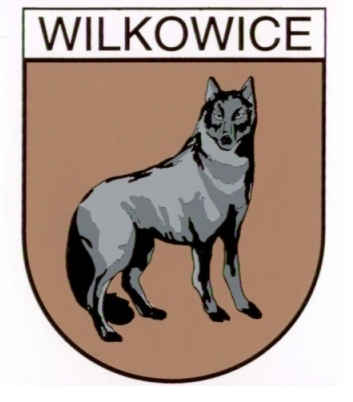 Protokół  nr 1 z zebrania Rady SołeckiejW zebraniu udział wzięli: Sołtys Wsi:  Łukasz ŚlusarczykCzłonkowie Rady Sołeckiej:  Teresa Bodziuch-OlmaCendrzak WojciechChowaniec JacekDuraj AndrzejMaślanka MaciejNowak ElżbietaPochopień LeszekSeneta KatarzynaSzczepan MirosławSzczygłowska MartynaZborowska EwelinaZaproszeni goście:Porządek zebrania:      1. Omówienie spraw bieżących.Ad 1.Rada jednomyślnie przegłosowała wniosek P. Eweliny Zborowskiej, na mocy którego przygotowywać  protokół z obrad rady sołeckiej będzie p. Teresa Bodziuch-Olma, które odbywać się będą w każdy pierwszy poniedziałek miesiąca o godzinie 17:00. Sołtys poinformuje o miejscu kolejnego spotkania przez wiadomość tekstową oraz ewentualnie zmianie terminu. Pod nieobecność protokolanta zostanie wyznaczony inny członek Rady.Ad 2.Radni  zdecydowali się podać do wiadomości numery telefonów oraz adresy mailowe w celu udostępniania informacji oraz protokołów, które są załącznikiem nr 1 niniejszego protokołu.Ad. 3Rada wraz z Sołtysem zdecydowała, że przed następnym posiedzeniem Sołtys poinformuje i zaprosi do uczestnictwa Radnych Gminnych i Powiatowych .Ad 4.Rada wraz z Sołtysem zdecydowała, że przed następnym posiedzeniem Sołtys poinformuje i zaprosi do uczestnictwa przedstawicieli Stowarzyszeń, którzy mogliby czynnie współuczestniczyć w organizacji imprez np.. Dni Wilkowic oraz innych wydarzeń kulturalnych i przedsięwzięć społecznych.Ad 5.Radna Gminy Pani Katarzyny Seneta przedstawiła informacje dotyczące przyjętych uchwał Rady Gminy Wilkowice oraz bieżących spraw dotyczących sołectwa Wilkowice.Uchwała budżetowa na 2019 rok zawiera poniższe inwestycje:Nadbudowa garaży OSPDalszy ciąg budowy kanalizacjiPrzebudowa drogi Strażackiej i Kościelnej. Na wniosek Wójta Gminy Wilkowice środki te, ze względu na stosunkowo przyzwoity stan nawierzchni tych dróg miały zostań przesunięte na pilniejsze inwestycje, a mianowicie odwodnienie Przedszkola Publicznego w Wilkowicach i naprawa dachu Szkoły Podstawowej w Wilkowicach. Rada proponuje zachowanie części środków na naprawę najbardziej zniszczonej części ul. Kościelnej i przekazanie reszty pieniędzy na inwestycje dotyczące Przedszkola i Szkoły.Radny Powiatowy Andrzej Caputa złożył interpelację do Starostwa Powiatowego w sprawie budowy chodnika przy ulicy Żywieckiej. Aby zwiększyć zasięg oraz podnieść rangę problemu podczas spotkania sołeckiego będziemy zbierać podpisy mieszkańców pod petycją do Zarządu Dróg Wojewódzkich o wybudowanie chodnika. Podczas następnego posiedzenia Rada wyznaczy osobę odpowiedzialną za przygotowanie oficjalnego pisma w tej sprawie.Przedstawiono wykaz dróg gminnych oraz publicznych.Ad 6.Omówiono budżet sołecki na rok 2019 w kwocie 141 165 zł, który kształtował się następująco:102 000 zł -  na drogi w tym  ul. Rzemieślnicza  w kwocie 370003 165 zł – na estetykę (zużycie materiałów do utrzymania terenów zielonych przez gminny Referat Służb Technicznych)9 000  zł -  na oświetlenie (lampy wstępnie planowane na ul. Pogodnej i Bukowej)12 000 zł – na Organizację „Dni Wilkowic”2 500  zł – na organizację "Zakończenia Lata" w Huciskach4 500  zł – na instrumenty dla Orkiestry Dętej1 000 zł – na nagrody w konkursie Palm Wielkanocnych organizowanym przez Akcję Katolicką1 000 zł – na nagrody w konkursie Pieśni Patriotycznych6 000 zł – na Akademię PiłkarskąAd 7.W związku z wystąpieniem Wójta na ostatnim zebraniu sołeckim Radna Katarzyna Seneta zwróci się do Wójta, w imieniu Rady, z prośbą o potwierdzenie, że Fundusz Sołecki powinien być przekazany na inne inwestycje niż doraźne naprawy i utrzymanie dróg.Ad 8. W nawiązani do punktu 7 Rada proponuje przesunięcie kwoty z budżetu w wysokości 102 000 zł, pierwotnie przeznaczonych na bieżące naprawy dróg na następujące inwestycje:Plac zabaw na ul. Strażackiej za Przedszkolem lub w parku przy Urzędzie Gminy WilkowiceSiłownia zewnętrzna przy nowym placu zabaw i przy GimnazjumKosze na śmieci oraz Toy-Toy na Magurce.Ad 9.Rada Sołecka zwróci się do Rady Gminy z prośbą o weryfikację umowy z firmą Ekoład Sp. z o. o. dotyczącą odbierania odpadów z koszy znajdujących się miejscach publicznych tj. przy drogach publicznych, skwerach, itp.Ad 10. Rada zamiast organizacji dni Wilkowic w dotychczasowym miejscu oraz formie proponuje zorganizowanie imprezy połączonej z rekonstrukcją bitwy ze Szwedami. Radna Katarzyna Seneta złoży wniosek formalny wniosek do Komisji Infrastruktury z prośbą o przygotowanie przyłącza prądowego. Proponowany termin imprezy to 22 czerwiec.Ad 11.W związku z punktem 11 na kolejnym zebraniu zostanie przygotowana lista potencjalnych Sponsorów, których wpłaty mogłyby zasilić budżet przeznaczony na organizację imprezy, która mogłaby stać się wizytówką Sołectwa Wilkowice. Komisja złożona co najmniej z dwóch członków rady uda się w celu zebrania środków pieniężnych, a pisemne sprawozdanie wraz z dowodami wpłaty przedstawi na posiedzeniu Rady.Ad 12.Na wniosek Pana Mirosława Szczepana Rada Gminy na następnym zebraniu wybierze Przewodniczącego, który będzie pilnował porządku obrad i udzielał głosu.Ad 13.Na wniosek Pana Mirosława Szczepana, Rada, w związku z nowym planem zagospodarowania przestrzennego, rozważy sensowność  i stanowisko w sprawie rozbudowy strefy przemysłowej.Ad 14.Na wniosek p. Eweliny Zborowskiej w ogłoszeniu o kolejnym zebraniu sołeckim zostanie przedstawiona agenda zebrania, które zostanie przygotowane na kolejnym posiedzeniu Rady.Ad 15.Rada wytypowała członków Komitetu organizacyjnego Dni Wilkowic. Proponowane kandydatury to:Teresa Bodziuch-OlmaMartyna SzczygłowskaElżbieta NowakAd 16.Omówienie pozostałych spraw bieżących nastąpi na kolejnym zebraniu, tj. 04 marca o godz. 17:00Na tym zebranie zakończono.